ҠАРАР                                                                                 ПОСТАНОВЛЕНИЕ11 май  2022 й.                             № 20                               11 мая .  Об утверждении Программы  «Профилактика терроризма и экстремизма в сельском поселении Иткинеевский сельсовет муниципального района Янаульский район Республики Башкортостан на 2022-2024 годы» 	В соответствии с Федеральным законом от 06 марта 2006 года № 35-ФЗ «О противодействии терроризму»,  Федеральным законом от 25 июля 2002 года № 114-ФЗ «О противодействии экстремистской деятельности» в целях предупреждения проявлений терроризма и экстремизма на территории сельского поселения Иткинеевский сельсовет муниципального района Янаульский район Республики Башкортостан, Администрация  сельского поселения Иткинеевский сельсовет муниципального района Янаульский район Республики Башкортостан п о с т а н о в л я е т: 1. Утвердить Программу «Профилактика терроризма и экстремизма в сельском поселении Иткинеевский сельсовет муниципального района Янаульский район Республики Башкортостан на 2022 -2024 годы» (прилагается). 2. Рекомендовать руководителям организаций, учреждений обеспечить реализацию Программы в установленные сроки.        3. Обнародовать данное постановление   на информационном стенде Администрации сельского поселения Иткинеевский  сельсовет муниципального района Янаульский район Республики Башкортостан, по адресу: 452825, РБ, Янаульский район, с. Иткинеево, ул.Куйбышева,д.8 и разместить на   официальном сайте по адресу: http://itkineevo.ru/        4. Контроль за исполнением настоящего постановления  оставляю за собой.Главасельского поселения                                                                   А.А.МинязовПриложениек постановлению Администрации   сельского поселения Иткинеевский сельсовет муниципального района Янаульский районРеспублики Башкортостанот 11  мая  . № 20Программа«Профилактика терроризма и экстремизма в сельском поселении Иткинеевский сельсовет муниципального района Янаульский район Республики Башкортостан на 2022-2024 годы» СОДЕРЖАНИЕ1.  Паспорт Программы.2.  Механизм реализации Программы и контроль за ходом ее выполнения.3.  Оценка социально-экономической эффективности реализации Программы.4.  Перечень программных мероприятий:4.1. Профилактика и предупреждение террористических и экстремистских проявлений.4.2. Информационно-пропагандистское сопровождение антитеррористической деятельности и информационное противодействие терроризму и экстремизму. ПАСПОРТ ПРОГРАММЫНаименование – Программа «Профилактика терроризма и экстремизма в сельском поселении Иткинеевский сельсовет муниципального района Янаульский район Республики Башкортостан на 2022-2024 годы».         Основание для разработки Программы:- Федеральный закон от 06 марта 2006 года № 35-ФЗ «О противодействии терроризму»;   - Федеральный закон от 25 июля 2002 года № 114-ФЗ «О противодействии экстремистской деятельности»;Заказчик Программы - Администрация сельского поселения Иткинеевский сельсовет муниципального района Янаульский район Республики Башкортостан.Разработчики Программы - Администрация сельского поселения Иткинеевский сельсовет муниципального района Янаульский район Республики Башкортостан.ЦЕЛИ И ЗАДАЧИ ПРОГРАММЫЦели: повышение уровня безопасности населения и территории сельского поселения Иткинеевский сельсовет муниципального района Янаульский район Республики Башкортостан от угроз терроризма и экстремизма, предупреждение и пресечение распространения террористической и экстремистской идеологии, минимизация риска воздействия опасных токсичных веществ на человека и среду его обитания.Задачи:а) в сфере профилактики и предупреждения террористических и экстремистских проявлений:- участие в реализации государственной политики в области борьбы с терроризмом на территории муниципального района Янаульский район Республики Башкортостан;-совершенствование системы профилактических мер, направленных на противодействие терроризму;-устранение предпосылок и условий возникновения террористических и экстремистских проявлений;-повышение эффективности взаимодействия субъектов антитеррористической деятельности с активизацией участия институтов гражданского общества;-обеспечение антитеррористической устойчивости и безопасного функционирования объектов на территории сельского поселения Иткинеевский сельсовет муниципального района Янаульский район Республики Башкортостан;-вовлечение граждан, организаций, средств массовой информации, общественных и религиозных объединений, иных институтов гражданского общества в процесс участия в противодействии террористическим и экстремистским проявлениям;-формирование у граждан активной позиции в противодействии терроризму и повышение их готовности к действиям при возникновении террористической угрозы;б) в сфере обеспечения биологической, радиационной и химической безопасности:-профилактика и предупреждение возникновения источников и очагов химического, радиационного и биологического поражения (заражения);-повышение защищенности населения и территории сельского поселения Иткинеевский сельсовет муниципального района Янаульский район Республики Башкортостан от негативных влияний опасных химических веществ, радиационных материалов и биологических агентов, снижение уровня угрозы возникновения опасности их использования в диверсионных целях и для совершения террористических актов;-реализация комплекса предупредительных мер в отношении источников химической, радиационной и биологической опасности;в) в сфере информационно-пропагандистского сопровождения антитеррористической деятельности и информационного противодействия терроризму и экстремизму:-формирование и совершенствование механизмов защиты информационного пространства и населения сельского поселения Иткинеевский сельсовет от идеологии терроризма и экстремизма;-развитие правовых, социальных, политических и иных основ для эффективного противодействия идеологии терроризма и экстремизма;-повышение эффективности системы контр пропагандистской работы и информационного противодействия терроризму на основе объединения усилий органов государственной власти, правоохранительных структур и институтов гражданского общества;-совершенствование информационно-пропагандистской и воспитательной работы, направленной на профилактику и предупреждение террористических и экстремистских проявлений;-повышение уровня информированности и просвещения населения по вопросам обеспечения безопасности, противодействия терроризму и его идеологии.Сроки реализации Программы – 2022-2024 годы.Контроль над реализацией Программы - контроль над реализацией Программы осуществляет Администрация сельского поселения Иткинеевский сельсовет муниципального района Янаульский район Республики Башкортостан.II. МЕХАНИЗМ РЕАЛИЗАЦИИ ПРОГРАММЫ И КОНТРОЛЬЗА ХОДОМ ЕЕ ВЫПОЛНЕНИЯЗаказчик Программы - Администрация сельского поселения Иткинеевский сельсовет муниципального района Янаульский район Республики Башкортостан определяет исполнителей Программы, согласовывает с ними возможные сроки выполнения мероприятий, объемы и источники финансирования, обеспечивает целевое и эффективное использование выделенных средств, запрашивает у исполнителей отчеты о выполнении программных мероприятий.Контроль за реализацией Программы осуществляет Администрация сельского поселения Иткинеевский сельсовет муниципального района Янаульский район Республики Башкортостан.Антитеррористическая и противоэкстремистская деятельность, заявленная в рамках Программы, основывается на следующих принципах:-гуманизм;-социальная справедливость;-толерантность;-объективность;-понимание, поддержка и доверие населения.III. ОЦЕНКА СОЦИАЛЬНО-ЭКОНОМИЧЕСКОЙ ЭФФЕКТИВНОСТИРЕАЛИЗАЦИИ ПРОГРАММЫСоциальная значимость Программы обусловлена комплексом мероприятий, направленным на:- повышение уровня безопасности населения и территории сельского поселения Новоартаульский сельсовет муниципального района Янаульский район Республики Башкортостан от угроз терроризма и экстремизма;- предупреждение и пресечение распространения террористической и экстремистской идеологии;- минимизация риска воздействия опасных токсичных веществ на человека и среду его обитания.Реализация мероприятий Программы позволит повысить уровень безопасности населения сельского поселения Иткинеевский сельсовет муниципального района Янаульский район Республики Башкортостан от угроз терроризма и экстремизма.IV. Перечень мероприятий ПрограммыУправляющий делами                                                                                                                                                        Э.К. Ибрагимова                                                                                                                 БАШKОРТОСТАН  РЕСПУБЛИКАҺЫЯНАУЫЛ  РАЙОНЫ МУНИЦИПАЛЬ РАЙОНЫНЫНЭТКЕНӘ АУЫЛ СОВЕТЫ АУЫЛ  БИЛӘМӘҺЕ ХАКИМИӘТЕ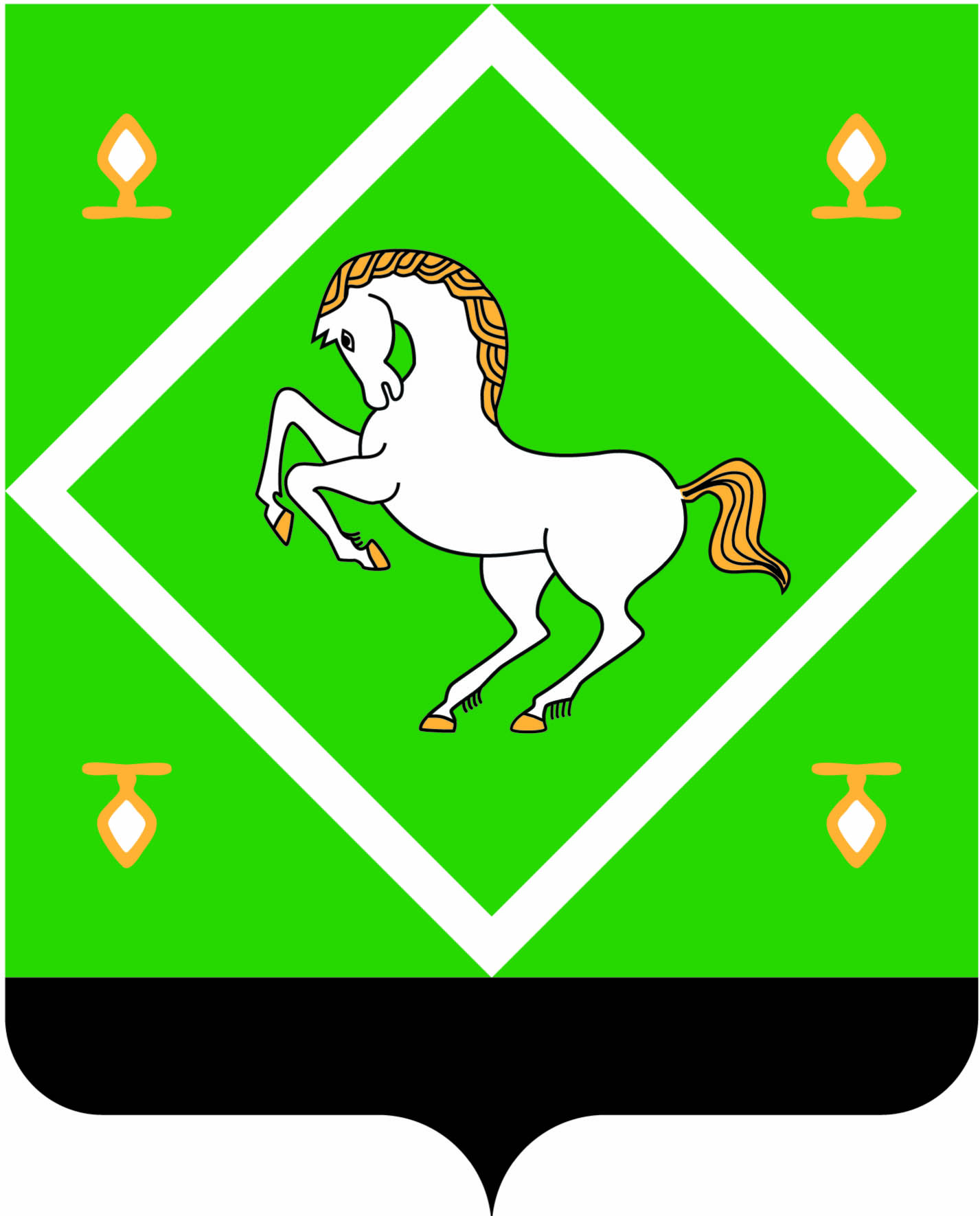  АДМИНИСТРАЦИЯСЕЛЬСКОГО ПОСЕЛЕНИЯИТКИНЕЕВСКИЙ СЕЛЬСОВЕТ МУНИЦИПАЛЬНОГО  РАЙОНАЯНАУЛЬСКИЙ РАЙОН РЕСПУБЛИКИ   БАШКОРТОСТАН№ п/пНаименование мероприятияИсполнительСрок исполнения (год)Источники и объем финансированияИсточники и объем финансирования№ п/пНаименование мероприятияИсполнительСрок исполнения (год)Источники финансированияОбъем финансирования (рублей)1234561. Информационно-пропагандистское направление профилактики терроризма и экстремизма1. Информационно-пропагандистское направление профилактики терроризма и экстремизма1. Информационно-пропагандистское направление профилактики терроризма и экстремизма1. Информационно-пропагандистское направление профилактики терроризма и экстремизма1. Информационно-пропагандистское направление профилактики терроризма и экстремизма1. Информационно-пропагандистское направление профилактики терроризма и экстремизма1.1Организация конкурсов и олимпиад среди учащихся на лучшую работу по проблемам противодействия терроризму и экстремизмуАдминистрация сельского поселения, , МБОУ ООШ с.Каймашабаш (по согласованию) ), Филиал МБОУ лицей г.Янаул в с.Иткинеево3 квартал 2022 г,2 квартал 2023 г,2 квартал 2024 г.Средства исполнителей(по согласованию)Не предусмотрено1.2Участие в реализации районных программ молодежно-общественных организаций по профилактике экстремизма в молодежной средеАдминистрация сельского поселения,МАУК МКДЦ с .Иткинеево (по согласованию)Постоянно,2022 г,2023 г,2024 г.Средства исполнителей(по согласованию)Не предусмотрено1.3Участие в районном конкурсе программ по профилактике экстремизма в молодежной средеАдминистрациясельского поселения,МАУК МКДЦ с .Иткинеево (по согласованию)Постоянно,2022 г,2023 г,2024 г.Средства исполнителей(по согласованию)Не предусмотрено1.4Проведение в образовательных учреждениях лекций и бесед по профилактике экстремизма и терроризма, преступлений против личности, общества и государстваАдминистрация сельского поселения, МБОУ ООШ с.Каймашабаш (по согласованию) , Филиал МБОУ лицей г.Янаул в с.Иткинеево2 квартал 2022 г,1 квартал 2023 г,1 квартал 2024 г.Средства исполнителей(по согласованию)Не предусмотрено1.5Проведение в образовательных учреждениях мероприятий с использованием активных форм участия учащихся по формированию у них потребности жить в условиях межэтнического и межрелигиозного согласияАдминистрация сельского поселения,  МБОУ ООШ с.Каймашабаш (по согласованию) ), Филиал МБОУ лицей г.Янаул в с.Иткинеево2  квартал 2022 г,2 квартал 2023 г,2 квартал 2024 г.Средства исполнителей(по согласованию)Не предусмотрено1.6Проведение круглого стола по проблемам укрепления нравственного здоровья в обществе с участием представителей конфессий,  руководителей образовательных учрежденийАдминистрация сельского поселения, МБОУ ООШ с.Каймашабаш (по согласованию) ), Филиал МБОУ лицей г.Янаул в с.Иткинеево3 квартал 2022 г,4 квартал 2023 г,4 квартал 2024 г.Средства исполнителей(по согласованию)Не предусмотрено1.7Организовать выполнение в части, касающейся     решений  антитеррористической комиссии  муниципального района Янаульский район Республики Башкортостан Администрациясельского поселенияПостоянно,2022 г,2023 г,2024 г.Средства исполнителей(по согласованию)Не предусмотрено1.8Осуществить меры по усилению безопасности мест массового пребывания людей, разместить в людных местах средства экстренной связи с полицией и противопожарной службой.  Администрация сельского поселения, МАУК МКДЦ с.Иткинеево (по согласованию), МБОУ ООШ с.Каймашабаш (по согласованию), Филиал МБОУ лицей г.Янаул в с.ИткинеевоПостоянно,2022 г,2023 г,2024 г.Силы и средства исполнителей(по согласованию)2022 г – 1 5002023 г – 1 5002024 г – 1 5001.9Проведение профилактических, воспитательных, пропагандистских мероприятий, направленных на предупреждение экстремистской деятельности в сфере миграции.Администрация сельского поселения,МБОУ ООШ с.Каймашабаш (по согласованию), Филиал МБОУ лицей г.Янаул в с.ИткинеевоПостоянно,2022 г,2023 г,2024 г.Средства исполнителей(по согласованию)Не предусмотрено2. Нормативно-правовое и организационное обеспечение профилактики терроризма и экстремизма2. Нормативно-правовое и организационное обеспечение профилактики терроризма и экстремизма2. Нормативно-правовое и организационное обеспечение профилактики терроризма и экстремизма2. Нормативно-правовое и организационное обеспечение профилактики терроризма и экстремизма2. Нормативно-правовое и организационное обеспечение профилактики терроризма и экстремизма2. Нормативно-правовое и организационное обеспечение профилактики терроризма и экстремизма2.1Реализация муниципальных правовых актов по вопросам участия в профилактике терроризма и экстремизма, в минимизации и (или) ликвидации последствий проявлений терроризма и экстремизмаАдминистрация сельского поселенияПостоянно,2022 г,2023 г,2024 г.Средства исполнителей(по согласованию)Не предусмотрено2.2Обеспечение контроля за состоянием общественного порядка на улицах и в общественных местах, принятие мер по недопущению совершения террористических актов при проведении массовых мероприятий Руководители организаций (по согласованию),Старосты населенных пунктов (по согласованию)участковыйуполномоченный полиции(по согласованию)Постоянно,2022 г,2023 г,2024 г.Средства исполнителей(по согласованию)Не предусмотрено2.3Осуществление профилактики экстремистских проявлений в молодежной среде и семьях, находящихся в трудной жизненной ситуацииАдминистрациясельского поселения,рабочая группа  по работе с семьями  находящимися  в ТЖС, участковыйуполномоченный полиции(по согласованию)Постоянно,2022 г,2023 г,2024 г.Средства исполнителей(по согласованию)Не предусмотрено2.4Проведение культурно-массовых мероприятий, направленных на профилактику экстремизма, укрепление межнационального согласияМАУК МКДЦ с .Иткинеево (по согласованию),участковыйуполномоченный полиции(по согласованию)2 квартал 2022 г,1 квартал 2023 г,1 квартал 2024 г.Силы и средства исполнителей(по согласованию)2022 г – 1 5002023 г – 1 5002024 г – 1 5002.5Участие в обучающих семинарах, деловых играх по темам «Профилактика терроризма и экстремизма» и «Религиозная ситуация в муниципальном районе Янаульский район и в целом по Республике Башкортостан и тенденции ее развития» для муниципальных служащих органов местного самоуправленияАдминистрация сельского поселенияПостоянно,2022 г,2023 г,2024 г.Средства исполнителей(по согласованию)Не предусмотрено2.6Участие в мероприятиях, посвященных Дню солидарности в борьбе с терроризмомАдминистрация сельского поселения, МАУК МКДЦ с .Иткинеево (по согласованию)Постоянно,2022 г,2023 г,2024 г.Средства исполнителей(по согласованию)Не предусмотрено2.7Установка аншлагов, посвященных дружбе и сотрудничеству людей разных национальностей, вероисповеданий, воспитанию молодежи Администрация сельского поселенияПостоянно,2022 г,2023 г,2024 г.Средства исполнителей(по согласованию)2022 г – 2 0002023 г – 2 0002024 г – 2 000